Anlagen:Dekontaminationserklärung bei Bedarf/ Decontamination Declaration if neededLieferadresse/ Shipping address:			Bei Fragen/ In case of any questions:Geräteinformation/ Equipment InformationAngaben zum Absender/ sender information:Vorgehen/ ProcessVorgehen/ ProcessVorgehen/ ProcessVorgehen/ ProcessBitte senden Sie das Rücksendeformular mit allen Informationen per Mail an sortimat: customerordercenter@sortimat.de.Bitte fügen Sie das ausgefüllte Rücksendeformular Ihrer Sendung an uns bei und schicken Sie die Ware an folgende Adresse:sortimat Assembly & Feeder TechnologyNiederlassung der ATS Automation Tooling Systems GmbHCustomer Order CenterBirkenstraße 1-771364 Winnendensortimat entscheidet nach Eingang der Sendung über das weitere Vorgehen, erstellt ggf. ein Angebot bzw. prüft ob eine Gewährleistung vorliegt und informiert Sie umgehend.Bitte senden Sie das Rücksendeformular mit allen Informationen per Mail an sortimat: customerordercenter@sortimat.de.Bitte fügen Sie das ausgefüllte Rücksendeformular Ihrer Sendung an uns bei und schicken Sie die Ware an folgende Adresse:sortimat Assembly & Feeder TechnologyNiederlassung der ATS Automation Tooling Systems GmbHCustomer Order CenterBirkenstraße 1-771364 Winnendensortimat entscheidet nach Eingang der Sendung über das weitere Vorgehen, erstellt ggf. ein Angebot bzw. prüft ob eine Gewährleistung vorliegt und informiert Sie umgehend.Please send the return form to sortimat email address: customerordercenter@sortimat.de. Please include the return form to the shipment and send it to the following address:sortimat Assembly & Feeder TechnologyNiederlassung der ATS Automation Tooling Systems GmbHCustomer Order CenterBirkenstraße 1-771364 Winnendensortimat decides about the further process after receipt and will prepare a quote or will check if a warranty can be applied and will inform you immediately.Please send the return form to sortimat email address: customerordercenter@sortimat.de. Please include the return form to the shipment and send it to the following address:sortimat Assembly & Feeder TechnologyNiederlassung der ATS Automation Tooling Systems GmbHCustomer Order CenterBirkenstraße 1-771364 Winnendensortimat decides about the further process after receipt and will prepare a quote or will check if a warranty can be applied and will inform you immediately.!Sollte das Bauteil Medienberührend sein, füllen Sie die Dekontaminationserklärung komplett aus, in der Anlage, und legen diese der Lieferung handschriftlich unterzeichnet bei. Sollte eines der Medien anders als „nicht gefährlich“ angegeben sein, benötigen wir hierzu auch ein Sicherheitsdatenblatt gemäß Verordnung (EG) Nr. 1907/2006 (REACH).Should the part be medium exposed, please fill the decontamination declaration completely, sign it and include it in the shipping. Should one of the media be classified other than „ not classified as dangerous”, we additionally need a safety datasheet according to Directive (EG) No. 1907/2006 (REACH).!ReportATS/sortimat Projekt-Nr./Project no..:000SXXXXXErstellungs Datum/Creation Date:Kunde/customer:Adresse/address: Kontakt KundeCustomer contact:Telefon/ Emailphone/ email:Kontakt bei sortimatContact at sortimat:Customer Order CenterCustomer Order CenterTelefon/ Emailphone/ email:customerordercenter@sortimat.de AnzahlAmountSortimat Artikel-Nr.Item no.Benennung inkl. Geräte-Serien-Nummer (wenn vorhanden)Description including serial number (if available)Sortimat Maschinen-Nr.sortimat machine No.:Stations-Nr.stationGebrauchtteil/ used partsGebrauchtteil/ used partsGebrauchtteil/ used partsGebrauchtteil/ used partsNeuteil/ new partsNeuteil/ new partsNeuteil/ new partsNeuteil/ new partsMedienberührend/ medium exposureMedienberührend/ medium exposureMedienberührend/ medium exposureMedienberührend/ medium exposureDetaillierte Fehlerbeschreibung/ Issue Description/ course of event:Sortimat Assembly & Feeder TechnologyNiederlassung der ATS Automation Tooling Systems GmbH, Birkenstraße 1-7, 71364 WinnendenE-Mail: customerordercenter@sortimat.deGerätetyp/ Equipment type: Gerätetyp/ Equipment type: Gerätetyp/ Equipment type: Gerätetyp/ Equipment type: Gerätetyp/ Equipment type: Seriennummer/ Serial no.:Seriennummer/ Serial no.:Seriennummer/ Serial no.:Seriennummer/ Serial no.:Seriennummer/ Serial no.:Prozessdaten/ Process data: Prozessdaten/ Process data: Prozessdaten/ Process data: Prozessdaten/ Process data: Prozessdaten/ Process data: Temperatur/ Temperature [°C]: Temperatur/ Temperature [°C]: Temperatur/ Temperature [°C]: Temperatur/ Temperature [°C]: Temperatur/ Temperature [°C]: Druck/ Pressure [bar]:Druck/ Pressure [bar]:Druck/ Pressure [bar]:Druck/ Pressure [bar]:Druck/ Pressure [bar]:Warnhinweise zum Medium/ Warnings about the mediumWarnhinweise zum Medium/ Warnings about the medium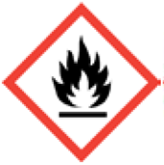 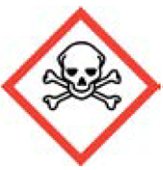 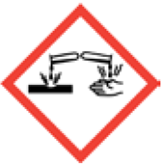 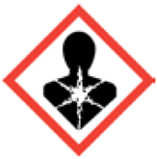 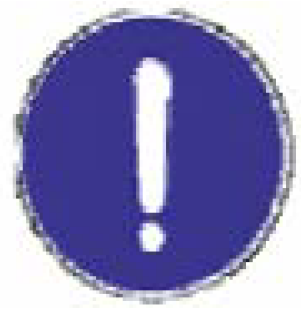 Medium/ Konzentrat/Medium/ concentrationCAS-Nr./CAS-no.Entzündlich/flamableGiftig/toxicGiftig/toxicÄtzend/causticGesundheitssch./ reizend/harmful/ hazardousSonstiges*/other*Nicht gefährlich eingestuft/not classified as dangerousNicht gefährlich eingestuft/not classified as dangerousMedium im Prozess/Process Medium Medium zur Prozessreinigung/Medium for process cleaningMedium zur Endreinigung/Medium for final cleaningKunde/customer:Adresse/address: Kontakt KundeCustomer contact:Telefon/ Emailphone/ email:Ort und Datum/ place and dateUnterschrift Kunde/ customer's signature